Forum Étudiant 2020 – Bloc O7D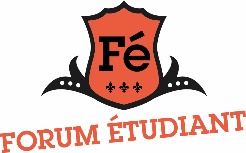 12 au 18 janvier 2020FORMULAIRE DE RÉSERVATION 2020Svp compléter ce formulaire et l’envoyer par télécopieur au (418) 647-6572 avant le 5 décembre 2019 pour toute demande de nouvelle réservation ou de modifications à une réservation existante. Aucune réservation ou demande de modification ne sera effectuée si transmises par un autre moyen que ce formulaire. Assurez-vous de remplir tous les espaces ci-dessous de manière lisible, sans quoi nous ne pourrons compléter vos réservations.IMPORTANTPour faciliter et accélérer le processus d’enregistrement à l’hôtel, SVP nous fournir les noms complets des occupants de la chambre. Date limite pour effectuer vos réservations : 5 décembre 2019 Si les informations ci-hauts sont incomplètes, nous devrons enregistrer tous les occupants de la chambre à la réception et le responsable de la chambre devra être présent pour valider les informations. Pour les arrivées tardives des participants non enregistrés, la présence du responsable sera également requise. Une carte de crédit est obligatoire pour garantir la réservation. Sans elle, nous ne pourrons procéder.
SVP, télécopier ce formulaire avant le 5 décembre 2019 au département des réservations de l’hôtel Delta Québec.Télécopieur : 418 647-6572
Pour toute question, contacter Mme Fanny Borgeat, Gestionnaire des événements au Delta Québec au 418-647-6584.CONSENTEMENT DE PAIEMENT SUR CARTE DE CRÉDIT – CONFIDENTIELLa carte de crédit est obligatoire afin de finaliser et garantir vos réservations.
NOM DE L’ÉVÉNEMENT : Forum étudiant 2020 – BLOC O7D
DATES : 12 au 18 janvier 2020 ou autres dates ______________________________
CARTE DE CRÉDIT :     Visa 		 American Express     MasterCard                Diners Club / En RouteNUMÉRO DE CARTE DE CRÉDIT :__________________________________Exp. : ___/___NOM DU TITULAIRE DE LA CARTE : 			NOM DE L’ÉTABLISSEMENT SCOLAIRE :Je, titulaire de la carte de crédit décrite ci-dessus, autorise le DELTA QUÉBEC à utiliser ma carte de crédit (veuillez choisir l’une des 2 options suivantes) :
Pour le prépaiement des chambres, du stationnement, et des autres frais applicables. Le paiement final sera effectué par chèque. La carte de crédit sera utilisée pour garantir les chambres et tout faux frais entraîné par les étudiants durant leur séjour jusqu’à réception du paiement final. Une facture préliminaire vous sera envoyée avec les numéros de confirmation.	Si vous optez pour cette option, merci de nous faire parvenir votre chèque avant le 12 décembre 2019 à l’adresse suivante : Delta Qc, service de la comptabilité, 690 boulevard René-Lévesque est, Québec, QC, G1R 5A8Pour le paiement TOTAL des frais (chambres, stationnement, faux frais) encourus pour les réservations mentionnées ci-haut.SIGNATURE DU TITULAIRE :_________________________________________________DATE : _____________________________SVP, télécopier ce formulaire au département de la comptabilité de l’hôtel Delta Québec.Télécopieur : 418 647-6572Pour toute question, contacter Mme Fanny Borgeat, Gestionnaire des événements au Delta Québec au 418-647-6584.Commentaires (s’il y a lieu)Forum Étudiant 2020 – Bloc O7D12 au 18 janvier 2020FORMULAIRE DE MODIFICATION DE NOMS 2020Nom de l’établissement scolaire _____________________________________________Nom du responsable de la réservation de la chambre_____________________________________________ 	Adresse courriel du responsable MERCI D’ÉCRIRE LISIBLEMENT AFIN QUE NOUS PUISSIONS VOUS FAIRE PARVENIR LA CONFIRMATION PAR COURRIELDates du séjour (arrivée et départ)__________________________________Nom(s) à annuler et # de confirmation 		       Prénom et nom du remplaçant (le # de confirmation demeurera le même)______________________________________ 		_________________________________________________________________________ 		_________________________________________________________________________ 		_________________________________________________________________________ 		___________________________________SVP, télécopier ce formulaire avant le 5 décembre 2019 au département des réservations de l’hôtel Delta Québec.Télécopieur : 418 647-6572Notez bien qu’aucune demande de modification ne sera effectuée si transmises par un autre moyen que ce formulaire.Pour toute question, contacter Mme Fanny Borgeat, Gestionnaire des événements au Delta Québec au 418-647-6584.Établissement scolaire : Établissement scolaire : Établissement scolaire : Établissement scolaire : Établissement scolaire : Établissement scolaire : Adresse postale : Adresse postale : Adresse postale : Code postal :Code postal :Province :Province :Date d’arrivée :Date d’arrivée :Date d’arrivée :Heure estimée d’arrivée :Heure estimée d’arrivée :Heure estimée d’arrivée :Heure estimée d’arrivée :Heure estimée d’arrivée :Heure estimée d’arrivée :Date de départ :Date de départ :Date de départ :Heure estimée de départ :Heure estimée de départ :Heure estimée de départ :Heure estimée de départ :Heure estimée de départ :Heure estimée de départ :Nombre de chambre(s) requise(s) :Nombre de chambre(s) requise(s) :Nombre de chambre(s) requise(s) :Nombre de chambre(s) requise(s) :Nombre de chambre(s) requise(s) :Nombre de chambre(s) requise(s) :Nombre de chambre(s) requise(s) :Nombre de chambre(s) requise(s) :Notez qu’un maximum de 4 personnes par chambre est autorisé. Notez qu’un maximum de 4 personnes par chambre est autorisé. Notez qu’un maximum de 4 personnes par chambre est autorisé. Notez qu’un maximum de 4 personnes par chambre est autorisé. Notez qu’un maximum de 4 personnes par chambre est autorisé. Notez qu’un maximum de 4 personnes par chambre est autorisé. Notez qu’un maximum de 4 personnes par chambre est autorisé. Notez qu’un maximum de 4 personnes par chambre est autorisé. Notez qu’un maximum de 4 personnes par chambre est autorisé. Notez qu’un maximum de 4 personnes par chambre est autorisé. Notez qu’un maximum de 4 personnes par chambre est autorisé. Notez qu’un maximum de 4 personnes par chambre est autorisé. Notez qu’un maximum de 4 personnes par chambre est autorisé. Notez qu’un maximum de 4 personnes par chambre est autorisé. Notez qu’un maximum de 4 personnes par chambre est autorisé. Notez qu’un maximum de 4 personnes par chambre est autorisé. Notez qu’un maximum de 4 personnes par chambre est autorisé. 
Chambre 1 (prénoms et noms)
Chambre 1 (prénoms et noms)
Chambre 1 (prénoms et noms)
Chambre 1 (prénoms et noms)
Chambre 1 (prénoms et noms)
Chambre 1 (prénoms et noms)
Chambre 1 (prénoms et noms)
Chambre 1 (prénoms et noms)
Chambre 1 (prénoms et noms)
Chambre 1 (prénoms et noms)
Chambre 2 (prénoms et noms)
Chambre 2 (prénoms et noms)
Chambre 2 (prénoms et noms)
Chambre 2 (prénoms et noms)
Chambre 2 (prénoms et noms)
Chambre 2 (prénoms et noms)
Chambre 2 (prénoms et noms)1.1.Responsable :Responsable :1.Responsable :                                                          Responsable :                                                          Responsable :                                                          Responsable :                                                          1.1.Courriel :Courriel :1.Courriel:Courriel:Courriel:Courriel:1.1.# téléphone :# téléphone :1.# téléphone:# téléphone:# téléphone:# téléphone:2.2.2.3.3.3.4.4.4.Chambre 3 (prénoms et noms)Chambre 3 (prénoms et noms)Chambre 3 (prénoms et noms)Chambre 3 (prénoms et noms)Chambre 3 (prénoms et noms)Chambre 3 (prénoms et noms)Chambre 3 (prénoms et noms)Chambre 3 (prénoms et noms)Chambre 3 (prénoms et noms)Chambre 3 (prénoms et noms)Chambre 4 (prénoms et noms)Chambre 4 (prénoms et noms)Chambre 4 (prénoms et noms)Chambre 4 (prénoms et noms)Chambre 4 (prénoms et noms)Chambre 4 (prénoms et noms)Chambre 4 (prénoms et noms)1.1.Responsable :                                          Responsable :                                          Responsable :                                          1.Responsable :Responsable :Responsable :Responsable :Responsable :1.1.Courriel :Courriel :Courriel :1.Courriel :Courriel :Courriel :Courriel :Courriel :1.1.# téléphone :# téléphone :# téléphone :1.# téléphone :# téléphone :# téléphone :# téléphone :# téléphone :2.2.2.3.3.3.4.4.4.Cochez votre préférence pour la chambre du professeur Cochez votre préférence pour la chambre du professeur Cochez votre préférence pour la chambre du professeur Cochez votre préférence pour la chambre du professeur Cochez votre préférence pour la chambre du professeur Cochez votre préférence pour la chambre du professeur Cochez votre préférence pour la chambre du professeur Cochez votre préférence pour la chambre du professeur Cochez votre préférence pour la chambre du professeur Cochez votre préférence pour la chambre du professeur Cochez votre préférence pour la chambre du professeur Cochez votre préférence pour la chambre du professeur Même étage que les étudiants Étage différent des étudiantsMême étage que les étudiants Étage différent des étudiantsMême étage que les étudiants Étage différent des étudiantsMême étage que les étudiants Étage différent des étudiantsMême étage que les étudiants Étage différent des étudiantsAurez-vous un ou des véhicules?Aurez-vous un ou des véhicules?Aurez-vous un ou des véhicules?Aurez-vous un ou des véhicules?Aurez-vous un ou des véhicules?Aurez-vous un ou des véhicules?Aurez-vous un ou des véhicules?Oui        Non Oui        Non Oui        Non Oui        Non Oui        Non Veuillez indiquer le nombre de véhicule :Veuillez indiquer le nombre de véhicule :Veuillez indiquer le nombre de véhicule :Veuillez indiquer le nombre de véhicule :Veuillez indiquer le nombre de véhicule :